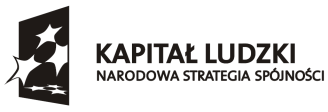 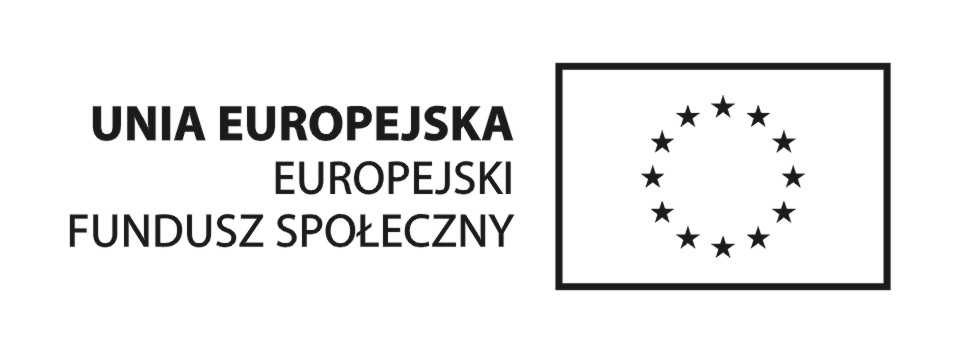 Projekt współfinansowany przez Unię Europejską w ramach Europejskiego Funduszu SpołecznegoZałącznik nr A - Programy Publiczna Szkoła Podstawowa w Zwierzynie Zamawiający dopuszcza zaoferowanie programów równoważnych do urządzeń wskazanych w załączniku A do Zapytania ofertowego, będących produktami tożsamymi w kontekście obowiązującego standardu dla produktów wymaganych przez Zamawiającego.  Dopuszcza się programy o parametrach lepszych od wskazanych w opisie przedmiotu zamówienia (parametry minimalne). Należy do oferty dołączyć opis produktu równoważnego.NAZWAILOŚĆOPIS OFEROWANYCH PROGRAMÓWEdusensus Matematyka – pakiet profesjonalny MatŚwiat - oprogramowanie 1Matematyka – (terapia pedagogiczna) komplet programów wspomagających naukę, diagnozę i terapię zaburzeń umiejętności matematycznych  kształtujących i rozwijających logiczne myślenie.Programy :Matematyka - terapia pedagogiczna. MatŚwiat część 1 Europa - działania na liczbach 1-20Matematyka - terapia pedagogiczna. MatŚwiat część 2 Afryka - działania na liczbach do 100Matematyka - terapia pedagogiczna. MatŚwiat część 3 Azja - Działania na liczbach do 1000Matematyka - terapia pedagogiczna. MatŚwiat część 4 Ameryka Północna - Działania na liczbach wielocyfrowych. Ułamki dziesiętneMatematyka - terapia pedagogiczna. MatŚwiat część 5 Australia - Działania na liczbach wielocyfrowych. Ułamki, procenty, czas, miary i wagiTECHNIKI SZYBKIEGO UCZENIA SIĘ I CZYTANIA- oprogramowanie1Program powinien rozwijać takie umiejętności jak:Pamięć, Uwaga, Spostrzegawczość, Zdolności językowe, Szybkie Liczenie, Koncentracja uwagi, Logika, Pamięć operacyjna, Pamięć krótkotrwała, Przypominanie, Liczenie, Myślenie logiczne, Myślenie abstrakcyjne, Przerzutność uwagi, Pamięć wzrokowa, Pamięć słuchowa, Analiza zależności, Uwaga przestrzenna, Rozpoznawanie, Wyobraźnia przestrzenna, Selekcja informacji, Czytanie ze zrozumieniem, Szybkie czytanie, Kreatywność...Metody: techniki szybkiego i skutecznego zapamiętywania (metoda haków, łańcuszka, logicznego myślenia, analogii), techniki notowania, zasady efektywnego uczenia się i powtarzania materiału, techniki szybkiego czytania.Komplet plansz interaktywnych do j. polskiego, matematyki, przyrody, j. angielskiego1Komplet plansz interaktywnych 2.0 do szkoły podstawowej na CD - 7 szt. Zgodne z podstawą programową dla szkoły podstawowejSkład kompletu zawiera programy komputerowe do następujących przedmiotów:1. Język polski2. Informatyka3. Matematyka4. Historia5. Przyroda6. Muzyka7. Język angielski Wymagania systemowe: . procesor pentium III , 1,4 GHz lub lepszy ,  . 512 MB RAM ( zalecane 1 GB ), karta graficzna,min.rozdz.:800x600 . karta dżwiękowa zgodna a Sound Blaster . system operacyjny Win 2000/XP/Vista/Windows 7 . 300 MB wolnego miejsca na dysku, CD-ROMx32